Name:________________________________Power Functions Direct/Inverse VariationMatch each function rule to its corresponding graph, then write a sentence explaining the variation that relates x and y.  (Example: y =  :  y varies inversely to the square of x with a constant variation of 6.)				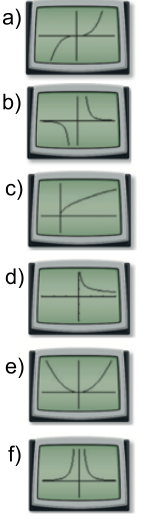 1) y = 0.5x2   Graph:  ______2) y = x3        Graph:  ______3) y = 3  Graph:  ______4) y =      Graph:  ______5) y =      Graph:  ______6) y =    Graph:  ______Answer the following direct/inverse variation problems.	Steps: 1. Plug in given values to the correct direct/inverse variation rule (make sure to include any exponents or radicals)	            2. Solve for k and re-write the new rule with the k value	            3. Plug in the 2nd given value and solve to find the missing value7)  If y varies inversely as the square of x and y = 9 when x = 2, find y when x = 38)  If r varies directly as the square of t and r = 4 when t =  find r when t = 9) If y varies inversely as the square root of x and x = 1.21 when y = 0.44, find y when x = 0.1610) If b varies directly as the cube of a and a = 3 when b = 54, find b when a = 6.11) If y varies directly as the square root of x and x = 9 when y = 48, find x when y = 16. 12) If y varies inversely as the cube of x and y = 8 when x = 1, find y when x = 2. 